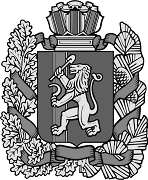 О внесении изменений в Решение № 29 от 27.12.2021 г «О бюджете сельского поселения Успенского сельсовета на 2022 год и плановый период 2023-2024 годов»Внести в Решение схода граждан  Успенского сельсовета  № 29 от 27.12.2021 г «О бюджете сельского поселения Успенского сельсовета на 2022 год и плановый период 2023-2024 годов» следующие изменения:1. п.1.1.ст.1 изложить в следующей редакции:в подпункте  1.1.1  цифры «2 810 881»  заменить цифрами «2 854 830,77»в подпункте   1.1.2 цифры «3 005 137,33» заменить цифрами «3 049 087,10»в статье 2 слова «приложению 2» заменить словами «изменённому приложению 2»в подпункте 3.1. ст.4 слова «приложению 3» заменить словами «изменённому приложению 3»в подпункте 3.2. ст.4  слова «приложению 4» заменить словами «изменённому приложению 4»в подпункте 3.3. ст.4 слова «приложению 5» заменить словами «изменённому приложению 5»18. Вступление в силу настоящего решенияНастоящее решение вступает в день, следующий за днём его официального опубликования в газете «Ирбейская правда»Глава сельсовета            				                                   И.И.АзароваСход гражданУспенского сельсоветаСход гражданУспенского сельсоветаСход гражданУспенского сельсоветаСход гражданУспенского сельсоветаСход гражданУспенского сельсоветаСход гражданУспенского сельсоветаСход гражданУспенского сельсоветаСход гражданУспенского сельсоветаСход гражданУспенского сельсоветаСход гражданУспенского сельсоветаИрбейского района Красноярского краяИрбейского района Красноярского краяИрбейского района Красноярского краяИрбейского района Красноярского краяИрбейского района Красноярского краяИрбейского района Красноярского краяИрбейского района Красноярского краяИрбейского района Красноярского краяИрбейского района Красноярского краяИрбейского района Красноярского краяР Е Ш Е Н И ЕР Е Ш Е Н И ЕР Е Ш Е Н И ЕР Е Ш Е Н И ЕР Е Ш Е Н И ЕР Е Ш Е Н И ЕР Е Ш Е Н И ЕР Е Ш Е Н И ЕР Е Ш Е Н И ЕР Е Ш Е Н И Е      30.05.2022г.           30.05.2022г.           30.05.2022г.           30.05.2022г.     д.Успенкад.Успенка№  13№  13Приложение 2Приложение 2к решению схода гражданк решению схода гражданк решению схода гражданк решению схода гражданк решению схода гражданУспенского сельсовета от  30.05.2022 № 13Успенского сельсовета от  30.05.2022 № 13Успенского сельсовета от  30.05.2022 № 13Успенского сельсовета от  30.05.2022 № 13Успенского сельсовета от  30.05.2022 № 13Доходы   бюджета сельского поселения  Успенского сельсовета  на 2022 год и плановый период 2023-2024 годов            Доходы   бюджета сельского поселения  Успенского сельсовета  на 2022 год и плановый период 2023-2024 годов            Доходы   бюджета сельского поселения  Успенского сельсовета  на 2022 год и плановый период 2023-2024 годов            Доходы   бюджета сельского поселения  Успенского сельсовета  на 2022 год и плановый период 2023-2024 годов            Доходы   бюджета сельского поселения  Успенского сельсовета  на 2022 год и плановый период 2023-2024 годов            Доходы   бюджета сельского поселения  Успенского сельсовета  на 2022 год и плановый период 2023-2024 годов            Доходы   бюджета сельского поселения  Успенского сельсовета  на 2022 год и плановый период 2023-2024 годов            Доходы   бюджета сельского поселения  Успенского сельсовета  на 2022 год и плановый период 2023-2024 годов            Доходы   бюджета сельского поселения  Успенского сельсовета  на 2022 год и плановый период 2023-2024 годов            Доходы   бюджета сельского поселения  Успенского сельсовета  на 2022 год и плановый период 2023-2024 годов            Доходы   бюджета сельского поселения  Успенского сельсовета  на 2022 год и плановый период 2023-2024 годов            Доходы   бюджета сельского поселения  Успенского сельсовета  на 2022 год и плановый период 2023-2024 годов            Доходы   бюджета сельского поселения  Успенского сельсовета  на 2022 год и плановый период 2023-2024 годов            Доходы   бюджета сельского поселения  Успенского сельсовета  на 2022 год и плановый период 2023-2024 годов            Доходы   бюджета сельского поселения  Успенского сельсовета  на 2022 год и плановый период 2023-2024 годов            Доходы   бюджета сельского поселения  Успенского сельсовета  на 2022 год и плановый период 2023-2024 годов            Доходы   бюджета сельского поселения  Успенского сельсовета  на 2022 год и плановый период 2023-2024 годов            Доходы   бюджета сельского поселения  Успенского сельсовета  на 2022 год и плановый период 2023-2024 годов            Доходы   бюджета сельского поселения  Успенского сельсовета  на 2022 год и плановый период 2023-2024 годов            Доходы   бюджета сельского поселения  Успенского сельсовета  на 2022 год и плановый период 2023-2024 годов            Доходы   бюджета сельского поселения  Успенского сельсовета  на 2022 год и плановый период 2023-2024 годов            Доходы   бюджета сельского поселения  Успенского сельсовета  на 2022 год и плановый период 2023-2024 годов            Доходы   бюджета сельского поселения  Успенского сельсовета  на 2022 год и плановый период 2023-2024 годов            № строкиКод бюджетной классификацииКод бюджетной классификацииКод бюджетной классификацииКод бюджетной классификацииКод бюджетной классификацииКод бюджетной классификацииКод бюджетной классификацииКод бюджетной классификацииКод бюджетной классификацииКод бюджетной классификацииКод бюджетной классификацииКод бюджетной классификацииКод бюджетной классификацииНаименование групп, подгрупп, статей, подстатей, 
элементов, подвидов доходов, 
кодов классификации операций сектора государственного управления, 
относящихся к доходам бюджетовНаименование групп, подгрупп, статей, подстатей, 
элементов, подвидов доходов, 
кодов классификации операций сектора государственного управления, 
относящихся к доходам бюджетовНаименование групп, подгрупп, статей, подстатей, 
элементов, подвидов доходов, 
кодов классификации операций сектора государственного управления, 
относящихся к доходам бюджетовНаименование групп, подгрупп, статей, подстатей, 
элементов, подвидов доходов, 
кодов классификации операций сектора государственного управления, 
относящихся к доходам бюджетовДоходы  
бюджета сельского поселения
2022 года, рублейДоходы  
бюджета сельского поселения
2022 года, рублейДоходы  
бюджета сельского поселения
2023года, рублейДоходы  
бюджета сельского поселения
2024года, рублейДоходы  
бюджета сельского поселения
2024года, рублей№ строкикод главного администраторакод группыкод группыкод подгруппыкод статьикод подстатьикод подстатьикод элементакод элементакод подвида доходовкод подвида доходовкод классификации операций сектора государственного управления, относящихся к доходам бюджетовкод классификации операций сектора государственного управления, относящихся к доходам бюджетовНаименование групп, подгрупп, статей, подстатей, 
элементов, подвидов доходов, 
кодов классификации операций сектора государственного управления, 
относящихся к доходам бюджетовНаименование групп, подгрупп, статей, подстатей, 
элементов, подвидов доходов, 
кодов классификации операций сектора государственного управления, 
относящихся к доходам бюджетовНаименование групп, подгрупп, статей, подстатей, 
элементов, подвидов доходов, 
кодов классификации операций сектора государственного управления, 
относящихся к доходам бюджетовНаименование групп, подгрупп, статей, подстатей, 
элементов, подвидов доходов, 
кодов классификации операций сектора государственного управления, 
относящихся к доходам бюджетовДоходы  
бюджета сельского поселения
2022 года, рублейДоходы  
бюджета сельского поселения
2022 года, рублейДоходы  
бюджета сельского поселения
2023года, рублейДоходы  
бюджета сельского поселения
2024года, рублейДоходы  
бюджета сельского поселения
2024года, рублей1223455667788999910101112121000110000000000000000000000000000НАЛОГОВЫЕ И НЕНАЛОГОВЫЕ ДОХОДЫНАЛОГОВЫЕ И НЕНАЛОГОВЫЕ ДОХОДЫНАЛОГОВЫЕ И НЕНАЛОГОВЫЕ ДОХОДЫНАЛОГОВЫЕ И НЕНАЛОГОВЫЕ ДОХОДЫ153 127,00153 127,00157 407,00162 187,00162 187,002182110100000000000000000000000000НАЛОГИ НА ПРИБЫЛЬ, ДОХОДЫНАЛОГИ НА ПРИБЫЛЬ, ДОХОДЫНАЛОГИ НА ПРИБЫЛЬ, ДОХОДЫНАЛОГИ НА ПРИБЫЛЬ, ДОХОДЫ3990,003990,004230,004530,004530,003182110102000000010100000000110110Налог на доходы физических лицНалог на доходы физических лицНалог на доходы физических лицНалог на доходы физических лиц3990,003990,004230,004530,004530,004182110102010010010100000000110110Налог на доходы физических лиц с доходов ,источником которых является налоговый агент, за исключением доходов, в отношении которых исчисление и уплата налога осуществляется в соответствии со статьями 227, 227/1  и 228 Налогового кодекса РФНалог на доходы физических лиц с доходов ,источником которых является налоговый агент, за исключением доходов, в отношении которых исчисление и уплата налога осуществляется в соответствии со статьями 227, 227/1  и 228 Налогового кодекса РФНалог на доходы физических лиц с доходов ,источником которых является налоговый агент, за исключением доходов, в отношении которых исчисление и уплата налога осуществляется в соответствии со статьями 227, 227/1  и 228 Налогового кодекса РФНалог на доходы физических лиц с доходов ,источником которых является налоговый агент, за исключением доходов, в отношении которых исчисление и уплата налога осуществляется в соответствии со статьями 227, 227/1  и 228 Налогового кодекса РФ            3990,00            3990,004230,004530,004530,005000110300000000000000000000000000НАЛОГИ НА ТОВАРЫ (РАБОТЫ, УСЛУГИ), РЕАЛИЗУЕМЫЕ НА ТЕРРИТОРИИ РОССИЙСКОЙ ФЕДЕРАЦИИНАЛОГИ НА ТОВАРЫ (РАБОТЫ, УСЛУГИ), РЕАЛИЗУЕМЫЕ НА ТЕРРИТОРИИ РОССИЙСКОЙ ФЕДЕРАЦИИНАЛОГИ НА ТОВАРЫ (РАБОТЫ, УСЛУГИ), РЕАЛИЗУЕМЫЕ НА ТЕРРИТОРИИ РОССИЙСКОЙ ФЕДЕРАЦИИНАЛОГИ НА ТОВАРЫ (РАБОТЫ, УСЛУГИ), РЕАЛИЗУЕМЫЕ НА ТЕРРИТОРИИ РОССИЙСКОЙ ФЕДЕРАЦИИ126 500,00126 500,00129 600,00133 100,00133 100,006100110302000000010100000000110110Акцизы по подакцизным товарам (продукции), производимым на территории Российской ФедерацииАкцизы по подакцизным товарам (продукции), производимым на территории Российской ФедерацииАкцизы по подакцизным товарам (продукции), производимым на территории Российской ФедерацииАкцизы по подакцизным товарам (продукции), производимым на территории Российской Федерации126 500,00126 500,00129 600,00133 100,00133 100,007100110302230230010100000000110110Доходы от уплаты акцизов на дизельное топливо, подлежащие распределению между бюджетами субъектов Российской Федерации и местными бюджетами с учётом установленных дифференцированных нормативов отчислений в местные бюджетыДоходы от уплаты акцизов на дизельное топливо, подлежащие распределению между бюджетами субъектов Российской Федерации и местными бюджетами с учётом установленных дифференцированных нормативов отчислений в местные бюджетыДоходы от уплаты акцизов на дизельное топливо, подлежащие распределению между бюджетами субъектов Российской Федерации и местными бюджетами с учётом установленных дифференцированных нормативов отчислений в местные бюджетыДоходы от уплаты акцизов на дизельное топливо, подлежащие распределению между бюджетами субъектов Российской Федерации и местными бюджетами с учётом установленных дифференцированных нормативов отчислений в местные бюджеты57 200,0057 200,0058 000,0058 600,0058 600,008100110302231231010100000000110110Доходы от уплаты акцизов на дизельное топливо, подлежащие распределению между бюджетами субъектов Российской Федерации и местными бюджетами с учётом установленных дифференцированных нормативов отчислений в местные бюджеты (по нормативам, установленным Федеральным законом о федеральном бюджет ев целях формирования дорожных фондов субъектов Российской Федерации)Доходы от уплаты акцизов на дизельное топливо, подлежащие распределению между бюджетами субъектов Российской Федерации и местными бюджетами с учётом установленных дифференцированных нормативов отчислений в местные бюджеты (по нормативам, установленным Федеральным законом о федеральном бюджет ев целях формирования дорожных фондов субъектов Российской Федерации)Доходы от уплаты акцизов на дизельное топливо, подлежащие распределению между бюджетами субъектов Российской Федерации и местными бюджетами с учётом установленных дифференцированных нормативов отчислений в местные бюджеты (по нормативам, установленным Федеральным законом о федеральном бюджет ев целях формирования дорожных фондов субъектов Российской Федерации)Доходы от уплаты акцизов на дизельное топливо, подлежащие распределению между бюджетами субъектов Российской Федерации и местными бюджетами с учётом установленных дифференцированных нормативов отчислений в местные бюджеты (по нормативам, установленным Федеральным законом о федеральном бюджет ев целях формирования дорожных фондов субъектов Российской Федерации)57 200,0057 200,0058 000,0058 600,0058 600,009100110302240240010100000000120120Доходы от уплаты акцизов на моторные масла для дизельных (или) карбюраторных (инжекторных) двигателей, подлежащие распределению между бюджетами субъектов Российской Федерации и местными бюджетами с учётом установленных дифференцированных нормативов отчислений в местные бюджетыДоходы от уплаты акцизов на моторные масла для дизельных (или) карбюраторных (инжекторных) двигателей, подлежащие распределению между бюджетами субъектов Российской Федерации и местными бюджетами с учётом установленных дифференцированных нормативов отчислений в местные бюджетыДоходы от уплаты акцизов на моторные масла для дизельных (или) карбюраторных (инжекторных) двигателей, подлежащие распределению между бюджетами субъектов Российской Федерации и местными бюджетами с учётом установленных дифференцированных нормативов отчислений в местные бюджетыДоходы от уплаты акцизов на моторные масла для дизельных (или) карбюраторных (инжекторных) двигателей, подлежащие распределению между бюджетами субъектов Российской Федерации и местными бюджетами с учётом установленных дифференцированных нормативов отчислений в местные бюджеты300,00300,00300,00300,00300,0010100110302241241010100000000110110Доходы от уплаты  акцизов на моторные масла для дизельными (или) карбюраторных (инжекторных) двигателей, подлежащие распределению между бюджетами субъектов Российской Федерации и местными бюджетами с учётом установленных дифференцированных нормативов отчислений в местные бюджеты (по нормативам, установленным Федеральным законом о федеральном бюджет ев целях формирования дорожных фондов субъектов Российской Федерации)Доходы от уплаты  акцизов на моторные масла для дизельными (или) карбюраторных (инжекторных) двигателей, подлежащие распределению между бюджетами субъектов Российской Федерации и местными бюджетами с учётом установленных дифференцированных нормативов отчислений в местные бюджеты (по нормативам, установленным Федеральным законом о федеральном бюджет ев целях формирования дорожных фондов субъектов Российской Федерации)Доходы от уплаты  акцизов на моторные масла для дизельными (или) карбюраторных (инжекторных) двигателей, подлежащие распределению между бюджетами субъектов Российской Федерации и местными бюджетами с учётом установленных дифференцированных нормативов отчислений в местные бюджеты (по нормативам, установленным Федеральным законом о федеральном бюджет ев целях формирования дорожных фондов субъектов Российской Федерации)Доходы от уплаты  акцизов на моторные масла для дизельными (или) карбюраторных (инжекторных) двигателей, подлежащие распределению между бюджетами субъектов Российской Федерации и местными бюджетами с учётом установленных дифференцированных нормативов отчислений в местные бюджеты (по нормативам, установленным Федеральным законом о федеральном бюджет ев целях формирования дорожных фондов субъектов Российской Федерации)300,00300,00300,00300,00300,0011100110302250250010100000000120120Доходы от уплаты акцизов на автомобильный бензин, подлежащие распределению между бюджетами субъектов Российской Федерации и местными бюджетами с учётом установленных дифференцированных нормативов отчислений в местные бюджетыДоходы от уплаты акцизов на автомобильный бензин, подлежащие распределению между бюджетами субъектов Российской Федерации и местными бюджетами с учётом установленных дифференцированных нормативов отчислений в местные бюджетыДоходы от уплаты акцизов на автомобильный бензин, подлежащие распределению между бюджетами субъектов Российской Федерации и местными бюджетами с учётом установленных дифференцированных нормативов отчислений в местные бюджетыДоходы от уплаты акцизов на автомобильный бензин, подлежащие распределению между бюджетами субъектов Российской Федерации и местными бюджетами с учётом установленных дифференцированных нормативов отчислений в местные бюджеты76 200,0076 200,0078 500,0081 700,0081 700,0012100110302251251010100000000110110Доходы от уплаты  акцизов на автомобильный бензин, подлежащие распределению между бюджетами субъектов Российской Федерации и местными бюджетами с учётом установленных дифференцированных нормативов отчислений в местные бюджеты (по нормативам, установленным Федеральным законом о федеральном бюджет ев целях формирования дорожных фондов субъектов Российской Федерации)Доходы от уплаты  акцизов на автомобильный бензин, подлежащие распределению между бюджетами субъектов Российской Федерации и местными бюджетами с учётом установленных дифференцированных нормативов отчислений в местные бюджеты (по нормативам, установленным Федеральным законом о федеральном бюджет ев целях формирования дорожных фондов субъектов Российской Федерации)Доходы от уплаты  акцизов на автомобильный бензин, подлежащие распределению между бюджетами субъектов Российской Федерации и местными бюджетами с учётом установленных дифференцированных нормативов отчислений в местные бюджеты (по нормативам, установленным Федеральным законом о федеральном бюджет ев целях формирования дорожных фондов субъектов Российской Федерации)Доходы от уплаты  акцизов на автомобильный бензин, подлежащие распределению между бюджетами субъектов Российской Федерации и местными бюджетами с учётом установленных дифференцированных нормативов отчислений в местные бюджеты (по нормативам, установленным Федеральным законом о федеральном бюджет ев целях формирования дорожных фондов субъектов Российской Федерации)76 200,0076 200,0078 500,0081 700,0081 700,0013100110302260260010100000000110110Доходы от уплаты акцизов на прямогонный бензин, подлежащие распределению между бюджетами субъектов Российской Федерации и местными бюджетами с учётом установленных дифференцированных нормативов отчислений в местные бюджетыДоходы от уплаты акцизов на прямогонный бензин, подлежащие распределению между бюджетами субъектов Российской Федерации и местными бюджетами с учётом установленных дифференцированных нормативов отчислений в местные бюджетыДоходы от уплаты акцизов на прямогонный бензин, подлежащие распределению между бюджетами субъектов Российской Федерации и местными бюджетами с учётом установленных дифференцированных нормативов отчислений в местные бюджетыДоходы от уплаты акцизов на прямогонный бензин, подлежащие распределению между бюджетами субъектов Российской Федерации и местными бюджетами с учётом установленных дифференцированных нормативов отчислений в местные бюджеты-7 200,00-7 200,00-7 200,007 500,007 500,0014100110302261261010100000000110110Доходы от уплаты  акцизов на прямогонный бензин, производимый на территории Российской Федерации , зачисляемые в консолидированные бюджеты субъектов Российской Федерации подлежащие распределению между бюджетами субъектов Российской Федерации и местными бюджетами с учётом установленных дифференцированных нормативов отчислений в местные бюджеты (по нормативам, установленным Федеральным законом о федеральном бюджет ев целях формирования дорожных фондов субъектов Российской Федерации)Доходы от уплаты  акцизов на прямогонный бензин, производимый на территории Российской Федерации , зачисляемые в консолидированные бюджеты субъектов Российской Федерации подлежащие распределению между бюджетами субъектов Российской Федерации и местными бюджетами с учётом установленных дифференцированных нормативов отчислений в местные бюджеты (по нормативам, установленным Федеральным законом о федеральном бюджет ев целях формирования дорожных фондов субъектов Российской Федерации)Доходы от уплаты  акцизов на прямогонный бензин, производимый на территории Российской Федерации , зачисляемые в консолидированные бюджеты субъектов Российской Федерации подлежащие распределению между бюджетами субъектов Российской Федерации и местными бюджетами с учётом установленных дифференцированных нормативов отчислений в местные бюджеты (по нормативам, установленным Федеральным законом о федеральном бюджет ев целях формирования дорожных фондов субъектов Российской Федерации)Доходы от уплаты  акцизов на прямогонный бензин, производимый на территории Российской Федерации , зачисляемые в консолидированные бюджеты субъектов Российской Федерации подлежащие распределению между бюджетами субъектов Российской Федерации и местными бюджетами с учётом установленных дифференцированных нормативов отчислений в местные бюджеты (по нормативам, установленным Федеральным законом о федеральном бюджет ев целях формирования дорожных фондов субъектов Российской Федерации)-7 200,00-7 200,00-7 200,00-7 500,00-7 500,0015182110600000000000000000000000000НАЛОГИ НА ИМУЩЕСТВОНАЛОГИ НА ИМУЩЕСТВОНАЛОГИ НА ИМУЩЕСТВОНАЛОГИ НА ИМУЩЕСТВО19 614,0019 614,0020 594,0021 574,0021 574,00161821106  01000000000000000000110110Налог на имущество физических лицНалог на имущество физических лицНалог на имущество физических лицНалог на имущество физических лиц14,0014,0014,0014,0014,00171821106  01030030101000000000110110Налог на имущество физических лиц, взимаемый по ставкам, применяемым к объектам налогообложения, расположенным в границах сельских поселенийНалог на имущество физических лиц, взимаемый по ставкам, применяемым к объектам налогообложения, расположенным в границах сельских поселенийНалог на имущество физических лиц, взимаемый по ставкам, применяемым к объектам налогообложения, расположенным в границах сельских поселенийНалог на имущество физических лиц, взимаемый по ставкам, применяемым к объектам налогообложения, расположенным в границах сельских поселений14,0014,0014,0014,0014,0018182110606000000000000000000110110Земельный налогЗемельный налогЗемельный налогЗемельный налог19 600,0019 600,0020 580,0021 560,0021 560,0019182110606030030000000000000110110Земельный налог с организацийЗемельный налог с организацийЗемельный налог с организацийЗемельный налог с организаций19 600,0019 600,0020 580,0021 560,0021 560,0020182110606033033101000000000110110Земельный налог с организаций, обладающих земельным участком, расположенным в границах сельских поселенийЗемельный налог с организаций, обладающих земельным участком, расположенным в границах сельских поселенийЗемельный налог с организаций, обладающих земельным участком, расположенным в границах сельских поселенийЗемельный налог с организаций, обладающих земельным участком, расположенным в границах сельских поселений19 600,0019 600,0020 580,0021 560,0021 560,0021000110800000000000000000000000000Государственная пошлинаГосударственная пошлинаГосударственная пошлинаГосударственная пошлина200,00200,00200,00200,00200,0022834110804000000000000000000000000Государственная пошлина за совершение нотариальных действий (за исключением действий, совершаемых консульскими учреждениями Российской Федерации)Государственная пошлина за совершение нотариальных действий (за исключением действий, совершаемых консульскими учреждениями Российской Федерации)Государственная пошлина за совершение нотариальных действий (за исключением действий, совершаемых консульскими учреждениями Российской Федерации)Государственная пошлина за совершение нотариальных действий (за исключением действий, совершаемых консульскими учреждениями Российской Федерации)200,00200,00200,00200,00200,0023834110804020020010110001000110110Сумма платежа государственной пошлины за совершение нотариальных действий должностными лицами органов местного самоуправления, уполномоченнымив соответствии с законодательными актами Российской Федерации на совершение нотариальных действийСумма платежа государственной пошлины за совершение нотариальных действий должностными лицами органов местного самоуправления, уполномоченнымив соответствии с законодательными актами Российской Федерации на совершение нотариальных действийСумма платежа государственной пошлины за совершение нотариальных действий должностными лицами органов местного самоуправления, уполномоченнымив соответствии с законодательными актами Российской Федерации на совершение нотариальных действийСумма платежа государственной пошлины за совершение нотариальных действий должностными лицами органов местного самоуправления, уполномоченнымив соответствии с законодательными актами Российской Федерации на совершение нотариальных действий200,00200,00200,00200,00200,0024834111100000000000000000000000000ДОХОДЫ ОТ ИСПОЛЬЗОВАНИЯ ИМУЩЕСТВА, НАХОДЯЩЕГОСЯ В ГОСУДАРСТВЕННОЙ И МУНИЦИПАЛЬНОЙ СОБСТВЕННОСТИДОХОДЫ ОТ ИСПОЛЬЗОВАНИЯ ИМУЩЕСТВА, НАХОДЯЩЕГОСЯ В ГОСУДАРСТВЕННОЙ И МУНИЦИПАЛЬНОЙ СОБСТВЕННОСТИДОХОДЫ ОТ ИСПОЛЬЗОВАНИЯ ИМУЩЕСТВА, НАХОДЯЩЕГОСЯ В ГОСУДАРСТВЕННОЙ И МУНИЦИПАЛЬНОЙ СОБСТВЕННОСТИДОХОДЫ ОТ ИСПОЛЬЗОВАНИЯ ИМУЩЕСТВА, НАХОДЯЩЕГОСЯ В ГОСУДАРСТВЕННОЙ И МУНИЦИПАЛЬНОЙ СОБСТВЕННОСТИ1533,001533,001533,001533,001533,00258341111090000000000000000120120Прочие доходы от использования имущества и прав, находящихся в государственной и муниципальной собственности ( за исключением имущества бюджетных и автономных учреждений, а также имущества государственных и муниципальных унитарных предприятий, в том числе казённых)Прочие доходы от использования имущества и прав, находящихся в государственной и муниципальной собственности ( за исключением имущества бюджетных и автономных учреждений, а также имущества государственных и муниципальных унитарных предприятий, в том числе казённых)Прочие доходы от использования имущества и прав, находящихся в государственной и муниципальной собственности ( за исключением имущества бюджетных и автономных учреждений, а также имущества государственных и муниципальных унитарных предприятий, в том числе казённых)Прочие доходы от использования имущества и прав, находящихся в государственной и муниципальной собственности ( за исключением имущества бюджетных и автономных учреждений, а также имущества государственных и муниципальных унитарных предприятий, в том числе казённых)1533,001533,001533,001533,001533,0026834111109045045101000000000120120Прочие поступления от использования имущества, находящегося в  собственности сельских поселений ( за исключением имущества муниципальных бюджетных и автономных учреждений, а также имущества муниципальных унитарных предприятий, в том числе казённых)Прочие поступления от использования имущества, находящегося в  собственности сельских поселений ( за исключением имущества муниципальных бюджетных и автономных учреждений, а также имущества муниципальных унитарных предприятий, в том числе казённых)Прочие поступления от использования имущества, находящегося в  собственности сельских поселений ( за исключением имущества муниципальных бюджетных и автономных учреждений, а также имущества муниципальных унитарных предприятий, в том числе казённых)Прочие поступления от использования имущества, находящегося в  собственности сельских поселений ( за исключением имущества муниципальных бюджетных и автономных учреждений, а также имущества муниципальных унитарных предприятий, в том числе казённых)1533,001533,001533,001533,001533,0027000111700000000000000000000000000ПРОЧИЕ НЕНАЛОГОВЫЕ ДОХОДЫПРОЧИЕ НЕНАЛОГОВЫЕ ДОХОДЫПРОЧИЕ НЕНАЛОГОВЫЕ ДОХОДЫПРОЧИЕ НЕНАЛОГОВЫЕ ДОХОДЫ1290,001290,001250,001250,001250,0028834111714000000000000000000150150Средства самообложения гражданСредства самообложения гражданСредства самообложения гражданСредства самообложения граждан1290,001290,001250,001250,001250,0029834111714030030101000000000150150Средства самообложения граждан, зачисляемые в бюджеты поселенийСредства самообложения граждан, зачисляемые в бюджеты поселенийСредства самообложения граждан, зачисляемые в бюджеты поселенийСредства самообложения граждан, зачисляемые в бюджеты поселений1290,001290,001250,001250,001250,0030000220000000000000000000000000000БЕЗВОЗМЕЗДНЫЕ ПОСТУПЛЕНИЯ БЕЗВОЗМЕЗДНЫЕ ПОСТУПЛЕНИЯ БЕЗВОЗМЕЗДНЫЕ ПОСТУПЛЕНИЯ БЕЗВОЗМЕЗДНЫЕ ПОСТУПЛЕНИЯ 2 681 012,772 681 012,772 598 530,002 601 063,002 601 063,0031834220216001001000000000000000000Безвозмездные поступления от других бюджетов бюджетной системы Российской Федерации Безвозмездные поступления от других бюджетов бюджетной системы Российской Федерации Безвозмездные поступления от других бюджетов бюджетной системы Российской Федерации Безвозмездные поступления от других бюджетов бюджетной системы Российской Федерации 1 417 266,001 417 266,001 391 690,001 391 690,001 391 690,00328342202 16001001101000010001150150Дотации бюджетам сельских поселений на выравнивание бюджетной обеспеченности из бюджетов муниципальных районов за счёт средств районного бюджетаДотации бюджетам сельских поселений на выравнивание бюджетной обеспеченности из бюджетов муниципальных районов за счёт средств районного бюджетаДотации бюджетам сельских поселений на выравнивание бюджетной обеспеченности из бюджетов муниципальных районов за счёт средств районного бюджетаДотации бюджетам сельских поселений на выравнивание бюджетной обеспеченности из бюджетов муниципальных районов за счёт средств районного бюджета1 260 400,001 260 400,001 266 200,001 266 200,001 266 200,0033834220216001001101000020002150150Дотации бюджетам сельских поселений на выравнивание бюджетной обеспеченности из бюджетов муниципальных районов за счёт средств краевого бюджетаДотации бюджетам сельских поселений на выравнивание бюджетной обеспеченности из бюджетов муниципальных районов за счёт средств краевого бюджетаДотации бюджетам сельских поселений на выравнивание бюджетной обеспеченности из бюджетов муниципальных районов за счёт средств краевого бюджетаДотации бюджетам сельских поселений на выравнивание бюджетной обеспеченности из бюджетов муниципальных районов за счёт средств краевого бюджета156 866,00156 866,00125 490,00125 490,00125 490,0034834220230000000000000000000150150Субвенции бюджетам  субъектов Российской Федерации  и муниципальных образованийСубвенции бюджетам  субъектов Российской Федерации  и муниципальных образованийСубвенции бюджетам  субъектов Российской Федерации  и муниципальных образованийСубвенции бюджетам  субъектов Российской Федерации  и муниципальных образований52 241,0052 241,0054 584,0057 117,0057 117,0035834220230024024101075147514150150Субвенции бюджетам сельских  поселений на выполнение передаваемых полномочий субъектов Российской Федерации на обеспечение деятельности административных комиссий Субвенции бюджетам сельских  поселений на выполнение передаваемых полномочий субъектов Российской Федерации на обеспечение деятельности административных комиссий Субвенции бюджетам сельских  поселений на выполнение передаваемых полномочий субъектов Российской Федерации на обеспечение деятельности административных комиссий Субвенции бюджетам сельских  поселений на выполнение передаваемых полномочий субъектов Российской Федерации на обеспечение деятельности административных комиссий 500,00500,00500,00500,00500,0036834220235118118101000000000150150Субвенции бюджетам  поселений на осуществление первичного воинского учёта на территориях, где отсутствуют военные комиссариатыСубвенции бюджетам  поселений на осуществление первичного воинского учёта на территориях, где отсутствуют военные комиссариатыСубвенции бюджетам  поселений на осуществление первичного воинского учёта на территориях, где отсутствуют военные комиссариатыСубвенции бюджетам  поселений на осуществление первичного воинского учёта на территориях, где отсутствуют военные комиссариаты51 741,0051 741,0054 084,0056 617,0056 617,0037834220249000000000000000000150150Прочие межбюджетные трансфертыПрочие межбюджетные трансфертыПрочие межбюджетные трансфертыПрочие межбюджетные трансферты1 211 505,771 211 505,771152256,001152256,001152256,0038834220249999999101000000000150150Прочие  межбюджетные трансферты, передаваемые бюджетам поселений Прочие  межбюджетные трансферты, передаваемые бюджетам поселений Прочие  межбюджетные трансферты, передаваемые бюджетам поселений Прочие  межбюджетные трансферты, передаваемые бюджетам поселений 1167556,001167556,001152256,001152256,001152256,0039834220249999999101000010001150150Иные межбюджетные трансферты сельским поселениям на сбалансированность бюджетовИные межбюджетные трансферты сельским поселениям на сбалансированность бюджетовИные межбюджетные трансферты сельским поселениям на сбалансированность бюджетовИные межбюджетные трансферты сельским поселениям на сбалансированность бюджетов127925,00127925,001101434,001101434,001101434,0040834220249999999101074127412150150Иные межбюджетные трансферты сельским поселениям на обеспечение первичных мер пожарной безопасностиИные межбюджетные трансферты сельским поселениям на обеспечение первичных мер пожарной безопасностиИные межбюджетные трансферты сельским поселениям на обеспечение первичных мер пожарной безопасностиИные межбюджетные трансферты сельским поселениям на обеспечение первичных мер пожарной безопасности9500,009500,000,000 ,000 ,0041834220249999999101075087508150150Иные межбюджетные трансферты сельским поселениям на содержание автомобильных дорогИные межбюджетные трансферты сельским поселениям на содержание автомобильных дорогИные межбюджетные трансферты сельским поселениям на содержание автомобильных дорогИные межбюджетные трансферты сельским поселениям на содержание автомобильных дорог94 77,7794 77,7750822,0050822,0050822,00ВсегоВсегоВсегоВсегоВсегоВсегоВсегоВсегоВсегоВсегоВсегоВсегоВсегоВсегоВсегоВсегоВсегоВсего2 854 830,772 854 830,772 755937,002 763 250,002 763 250,00Приложение 3Приложение 3Приложение 3Приложение 3Приложение 3к решению схода гражданк решению схода гражданк решению схода гражданк решению схода гражданк решению схода гражданУспенского сельсоветаУспенского сельсоветаУспенского сельсоветаУспенского сельсоветаУспенского сельсоветаот   30 .05.2022  №  13от   30 .05.2022  №  13от   30 .05.2022  №  13от   30 .05.2022  №  13от   30 .05.2022  №  13Распределение расходов  бюджета сельского поселения Успенского сельсовета на 2022 год и плановый период 2023-2024 годов по разделам и 
подразделам бюджетной классификации расходов бюджетов Российской Федерации Распределение расходов  бюджета сельского поселения Успенского сельсовета на 2022 год и плановый период 2023-2024 годов по разделам и 
подразделам бюджетной классификации расходов бюджетов Российской Федерации Распределение расходов  бюджета сельского поселения Успенского сельсовета на 2022 год и плановый период 2023-2024 годов по разделам и 
подразделам бюджетной классификации расходов бюджетов Российской Федерации Распределение расходов  бюджета сельского поселения Успенского сельсовета на 2022 год и плановый период 2023-2024 годов по разделам и 
подразделам бюджетной классификации расходов бюджетов Российской Федерации Распределение расходов  бюджета сельского поселения Успенского сельсовета на 2022 год и плановый период 2023-2024 годов по разделам и 
подразделам бюджетной классификации расходов бюджетов Российской Федерации Распределение расходов  бюджета сельского поселения Успенского сельсовета на 2022 год и плановый период 2023-2024 годов по разделам и 
подразделам бюджетной классификации расходов бюджетов Российской Федерации Распределение расходов  бюджета сельского поселения Успенского сельсовета на 2022 год и плановый период 2023-2024 годов по разделам и 
подразделам бюджетной классификации расходов бюджетов Российской Федерации Распределение расходов  бюджета сельского поселения Успенского сельсовета на 2022 год и плановый период 2023-2024 годов по разделам и 
подразделам бюджетной классификации расходов бюджетов Российской Федерации Распределение расходов  бюджета сельского поселения Успенского сельсовета на 2022 год и плановый период 2023-2024 годов по разделам и 
подразделам бюджетной классификации расходов бюджетов Российской Федерации Распределение расходов  бюджета сельского поселения Успенского сельсовета на 2022 год и плановый период 2023-2024 годов по разделам и 
подразделам бюджетной классификации расходов бюджетов Российской Федерации Распределение расходов  бюджета сельского поселения Успенского сельсовета на 2022 год и плановый период 2023-2024 годов по разделам и 
подразделам бюджетной классификации расходов бюджетов Российской Федерации Распределение расходов  бюджета сельского поселения Успенского сельсовета на 2022 год и плановый период 2023-2024 годов по разделам и 
подразделам бюджетной классификации расходов бюджетов Российской Федерации Распределение расходов  бюджета сельского поселения Успенского сельсовета на 2022 год и плановый период 2023-2024 годов по разделам и 
подразделам бюджетной классификации расходов бюджетов Российской Федерации Распределение расходов  бюджета сельского поселения Успенского сельсовета на 2022 год и плановый период 2023-2024 годов по разделам и 
подразделам бюджетной классификации расходов бюджетов Российской Федерации Распределение расходов  бюджета сельского поселения Успенского сельсовета на 2022 год и плановый период 2023-2024 годов по разделам и 
подразделам бюджетной классификации расходов бюджетов Российской Федерации Распределение расходов  бюджета сельского поселения Успенского сельсовета на 2022 год и плановый период 2023-2024 годов по разделам и 
подразделам бюджетной классификации расходов бюджетов Российской Федерации Распределение расходов  бюджета сельского поселения Успенского сельсовета на 2022 год и плановый период 2023-2024 годов по разделам и 
подразделам бюджетной классификации расходов бюджетов Российской Федерации Распределение расходов  бюджета сельского поселения Успенского сельсовета на 2022 год и плановый период 2023-2024 годов по разделам и 
подразделам бюджетной классификации расходов бюджетов Российской Федерации Распределение расходов  бюджета сельского поселения Успенского сельсовета на 2022 год и плановый период 2023-2024 годов по разделам и 
подразделам бюджетной классификации расходов бюджетов Российской Федерации Распределение расходов  бюджета сельского поселения Успенского сельсовета на 2022 год и плановый период 2023-2024 годов по разделам и 
подразделам бюджетной классификации расходов бюджетов Российской Федерации Распределение расходов  бюджета сельского поселения Успенского сельсовета на 2022 год и плановый период 2023-2024 годов по разделам и 
подразделам бюджетной классификации расходов бюджетов Российской Федерации Распределение расходов  бюджета сельского поселения Успенского сельсовета на 2022 год и плановый период 2023-2024 годов по разделам и 
подразделам бюджетной классификации расходов бюджетов Российской Федерации (руб.)(руб.)(руб.)№ строки№ строки№ строкиНаименование показателя бюджетной классификацииНаименование показателя бюджетной классификацииНаименование показателя бюджетной классификацииНаименование показателя бюджетной классификацииНаименование показателя бюджетной классификацииНаименование показателя бюджетной классификацииНаименование показателя бюджетной классификацииНаименование показателя бюджетной классификацииНаименование показателя бюджетной классификацииНаименование показателя бюджетной классификацииНаименование показателя бюджетной классификацииНаименование показателя бюджетной классификацииРаздел-подразделСумма на  2022 годСумма на 2023годСумма на 2023годСумма на 2024 годСумма на 2024 годСумма на 2024 год1111111111112344555111Общегосударственные вопросыОбщегосударственные вопросыОбщегосударственные вопросыОбщегосударственные вопросыОбщегосударственные вопросыОбщегосударственные вопросыОбщегосударственные вопросыОбщегосударственные вопросыОбщегосударственные вопросыОбщегосударственные вопросыОбщегосударственные вопросыОбщегосударственные вопросы01002 498 734,332 351 043,002 351 043,002 235 043,002 235 043,002 235 043,00222Функционирование высшего должностного лица субъекта Российской Федерации и муниципального образованияФункционирование высшего должностного лица субъекта Российской Федерации и муниципального образованияФункционирование высшего должностного лица субъекта Российской Федерации и муниципального образованияФункционирование высшего должностного лица субъекта Российской Федерации и муниципального образованияФункционирование высшего должностного лица субъекта Российской Федерации и муниципального образованияФункционирование высшего должностного лица субъекта Российской Федерации и муниципального образованияФункционирование высшего должностного лица субъекта Российской Федерации и муниципального образованияФункционирование высшего должностного лица субъекта Российской Федерации и муниципального образованияФункционирование высшего должностного лица субъекта Российской Федерации и муниципального образованияФункционирование высшего должностного лица субъекта Российской Федерации и муниципального образованияФункционирование высшего должностного лица субъекта Российской Федерации и муниципального образованияФункционирование высшего должностного лица субъекта Российской Федерации и муниципального образования0102940 041,00940 041,00940 041,00940 041,00940 041,00940 041,00333Функционирование Правительства Российской Федерации, высших исполнительных органов государственной власти субъектов Российской Федерации, местных администрацийФункционирование Правительства Российской Федерации, высших исполнительных органов государственной власти субъектов Российской Федерации, местных администрацийФункционирование Правительства Российской Федерации, высших исполнительных органов государственной власти субъектов Российской Федерации, местных администрацийФункционирование Правительства Российской Федерации, высших исполнительных органов государственной власти субъектов Российской Федерации, местных администрацийФункционирование Правительства Российской Федерации, высших исполнительных органов государственной власти субъектов Российской Федерации, местных администрацийФункционирование Правительства Российской Федерации, высших исполнительных органов государственной власти субъектов Российской Федерации, местных администрацийФункционирование Правительства Российской Федерации, высших исполнительных органов государственной власти субъектов Российской Федерации, местных администрацийФункционирование Правительства Российской Федерации, высших исполнительных органов государственной власти субъектов Российской Федерации, местных администрацийФункционирование Правительства Российской Федерации, высших исполнительных органов государственной власти субъектов Российской Федерации, местных администрацийФункционирование Правительства Российской Федерации, высших исполнительных органов государственной власти субъектов Российской Федерации, местных администрацийФункционирование Правительства Российской Федерации, высших исполнительных органов государственной власти субъектов Российской Федерации, местных администрацийФункционирование Правительства Российской Федерации, высших исполнительных органов государственной власти субъектов Российской Федерации, местных администраций01041 387 521,331 280 830,001 280 830,001 164 830,001 164 830,001 164 830,00444Обеспечение деятельности финансовых, налоговых и таможенных органов  и органов финансового (финансово-бюджетного) надзораОбеспечение деятельности финансовых, налоговых и таможенных органов  и органов финансового (финансово-бюджетного) надзораОбеспечение деятельности финансовых, налоговых и таможенных органов  и органов финансового (финансово-бюджетного) надзораОбеспечение деятельности финансовых, налоговых и таможенных органов  и органов финансового (финансово-бюджетного) надзораОбеспечение деятельности финансовых, налоговых и таможенных органов  и органов финансового (финансово-бюджетного) надзораОбеспечение деятельности финансовых, налоговых и таможенных органов  и органов финансового (финансово-бюджетного) надзораОбеспечение деятельности финансовых, налоговых и таможенных органов  и органов финансового (финансово-бюджетного) надзораОбеспечение деятельности финансовых, налоговых и таможенных органов  и органов финансового (финансово-бюджетного) надзораОбеспечение деятельности финансовых, налоговых и таможенных органов  и органов финансового (финансово-бюджетного) надзораОбеспечение деятельности финансовых, налоговых и таможенных органов  и органов финансового (финансово-бюджетного) надзораОбеспечение деятельности финансовых, налоговых и таможенных органов  и органов финансового (финансово-бюджетного) надзораОбеспечение деятельности финансовых, налоговых и таможенных органов  и органов финансового (финансово-бюджетного) надзора010687 672,0056 672,0056 672,0056 672,0056 672,0056 672,00555Резервные фондыРезервные фондыРезервные фондыРезервные фондыРезервные фондыРезервные фондыРезервные фондыРезервные фондыРезервные фондыРезервные фондыРезервные фондыРезервные фонды01112 000,002 000,002 000,002 000,002 000,002 000,00666Другие общегосударственные вопросы  Другие общегосударственные вопросы  Другие общегосударственные вопросы  Другие общегосударственные вопросы  Другие общегосударственные вопросы  Другие общегосударственные вопросы  Другие общегосударственные вопросы  Другие общегосударственные вопросы  Другие общегосударственные вопросы  Другие общегосударственные вопросы  Другие общегосударственные вопросы  Другие общегосударственные вопросы  011381 500,0071 500,0071 500,0071 500,0071 500,0071 500,00777Национальная оборонаНациональная оборонаНациональная оборонаНациональная оборонаНациональная оборонаНациональная оборонаНациональная оборонаНациональная оборонаНациональная оборонаНациональная оборонаНациональная оборонаНациональная оборона020051 741,0054 084,0054 084,0056 617,0056 617,0056 617,00888Мобилизационная и вневойскавая подготовкаМобилизационная и вневойскавая подготовкаМобилизационная и вневойскавая подготовкаМобилизационная и вневойскавая подготовкаМобилизационная и вневойскавая подготовкаМобилизационная и вневойскавая подготовкаМобилизационная и вневойскавая подготовкаМобилизационная и вневойскавая подготовкаМобилизационная и вневойскавая подготовкаМобилизационная и вневойскавая подготовкаМобилизационная и вневойскавая подготовкаМобилизационная и вневойскавая подготовка020351 741,0054 084,0054 084,0056 617,0056 617,0056 617,00999Национальная безопасность и правоохранительная деятельностьНациональная безопасность и правоохранительная деятельностьНациональная безопасность и правоохранительная деятельностьНациональная безопасность и правоохранительная деятельностьНациональная безопасность и правоохранительная деятельностьНациональная безопасность и правоохранительная деятельностьНациональная безопасность и правоохранительная деятельностьНациональная безопасность и правоохранительная деятельностьНациональная безопасность и правоохранительная деятельностьНациональная безопасность и правоохранительная деятельностьНациональная безопасность и правоохранительная деятельностьНациональная безопасность и правоохранительная деятельность030039 500,0030 000,0030 000,0030 000,0030 000,0030 000,00101010Защита населения и территории от чрезвычайных ситуаций природного и техногенного характера, пожарная безопасностьЗащита населения и территории от чрезвычайных ситуаций природного и техногенного характера, пожарная безопасностьЗащита населения и территории от чрезвычайных ситуаций природного и техногенного характера, пожарная безопасностьЗащита населения и территории от чрезвычайных ситуаций природного и техногенного характера, пожарная безопасностьЗащита населения и территории от чрезвычайных ситуаций природного и техногенного характера, пожарная безопасностьЗащита населения и территории от чрезвычайных ситуаций природного и техногенного характера, пожарная безопасностьЗащита населения и территории от чрезвычайных ситуаций природного и техногенного характера, пожарная безопасностьЗащита населения и территории от чрезвычайных ситуаций природного и техногенного характера, пожарная безопасностьЗащита населения и территории от чрезвычайных ситуаций природного и техногенного характера, пожарная безопасностьЗащита населения и территории от чрезвычайных ситуаций природного и техногенного характера, пожарная безопасностьЗащита населения и территории от чрезвычайных ситуаций природного и техногенного характера, пожарная безопасностьЗащита населения и территории от чрезвычайных ситуаций природного и техногенного характера, пожарная безопасность031039 500,0030 000,0030 000,0030 000,0030 000,0030 000,00111111Национальная экономикаНациональная экономикаНациональная экономикаНациональная экономикаНациональная экономикаНациональная экономикаНациональная экономикаНациональная экономикаНациональная экономикаНациональная экономикаНациональная экономикаНациональная экономика0400221 271,77180 422,00180 422,00183 922,00183 922,00183 922,00121212Дорожное хозяйство (дорожные фонды)Дорожное хозяйство (дорожные фонды)Дорожное хозяйство (дорожные фонды)Дорожное хозяйство (дорожные фонды)Дорожное хозяйство (дорожные фонды)Дорожное хозяйство (дорожные фонды)Дорожное хозяйство (дорожные фонды)Дорожное хозяйство (дорожные фонды)Дорожное хозяйство (дорожные фонды)Дорожное хозяйство (дорожные фонды)Дорожное хозяйство (дорожные фонды)Дорожное хозяйство (дорожные фонды)0409221 271,77180 422,00180 422,00183 922,00183 922,00183 922,00131313Жилищно-коммунальное хозяйствоЖилищно-коммунальное хозяйствоЖилищно-коммунальное хозяйствоЖилищно-коммунальное хозяйствоЖилищно-коммунальное хозяйствоЖилищно-коммунальное хозяйствоЖилищно-коммунальное хозяйствоЖилищно-коммунальное хозяйствоЖилищно-коммунальное хозяйствоЖилищно-коммунальное хозяйствоЖилищно-коммунальное хозяйствоЖилищно-коммунальное хозяйство0500231 840,0072 388,0072 388,00121 668,00121 668,00121 668,00141414Коммунальное хозяйствоКоммунальное хозяйствоКоммунальное хозяйствоКоммунальное хозяйствоКоммунальное хозяйствоКоммунальное хозяйствоКоммунальное хозяйствоКоммунальное хозяйствоКоммунальное хозяйствоКоммунальное хозяйствоКоммунальное хозяйствоКоммунальное хозяйство0502  50 000,0010 000,0010 000,0030 000,0030 000,0030 000,00151515БлагоустройствоБлагоустройствоБлагоустройствоБлагоустройствоБлагоустройствоБлагоустройствоБлагоустройствоБлагоустройствоБлагоустройствоБлагоустройствоБлагоустройствоБлагоустройство0503181 840,0062 388,0062 388,0091 668,0091 668,0091 668,00161616Массовый спортМассовый спортМассовый спортМассовый спортМассовый спортМассовый спортМассовый спортМассовый спортМассовый спортМассовый спортМассовый спортМассовый спорт1102    6 000,00  3 000,00  3 000,00  3 000,00  3 000,00  3 000,00171717ИТОГО :ИТОГО :ИТОГО :ИТОГО :ИТОГО :ИТОГО :ИТОГО :ИТОГО :ИТОГО :ИТОГО :ИТОГО :ИТОГО :ИТОГО :             3 049 087,10          2 690 937,00          2 690 937,00          2 630 250,00          2 630 250,00          2 630 250,00181818Условно-утверждённые расходыУсловно-утверждённые расходыУсловно-утверждённые расходыУсловно-утверждённые расходыУсловно-утверждённые расходыУсловно-утверждённые расходыУсловно-утверждённые расходыУсловно-утверждённые расходыУсловно-утверждённые расходыУсловно-утверждённые расходыУсловно-утверждённые расходыУсловно-утверждённые расходы68 000,0068 000,00136 000,00136 000,00136 000,00ВсегоВсегоВсегоВсегоВсегоВсегоВсегоВсегоВсегоВсегоВсегоВсегоВсегоВсегоВсего3 049 087,102 758 937,002 758 937,002 766 250,002 766 250,002 766 250,00Приложение 4Приложение 4Приложение 4к решению схода граждан к решению схода граждан Успенского сельсовета   от   30 .05.2022  №  13Успенского сельсовета   от   30 .05.2022  №  13Успенского сельсовета   от   30 .05.2022  №  13Ведомственная структура расходов  бюджета сельского поселения Успенского сельсоветаВедомственная структура расходов  бюджета сельского поселения Успенского сельсоветаВедомственная структура расходов  бюджета сельского поселения Успенского сельсоветаВедомственная структура расходов  бюджета сельского поселения Успенского сельсоветаВедомственная структура расходов  бюджета сельского поселения Успенского сельсоветаВедомственная структура расходов  бюджета сельского поселения Успенского сельсоветаВедомственная структура расходов  бюджета сельского поселения Успенского сельсоветаВедомственная структура расходов  бюджета сельского поселения Успенского сельсоветаВедомственная структура расходов  бюджета сельского поселения Успенского сельсоветана 2022 год и плановый период на 2023-2024 годов.на 2022 год и плановый период на 2023-2024 годов.на 2022 год и плановый период на 2023-2024 годов.на 2022 год и плановый период на 2023-2024 годов.на 2022 год и плановый период на 2023-2024 годов.на 2022 год и плановый период на 2023-2024 годов.на 2022 год и плановый период на 2023-2024 годов.на 2022 год и плановый период на 2023-2024 годов.на 2022 год и плановый период на 2023-2024 годов.( руб.)№ строкиНаименование главных распорядителей и наименование показателей бюджетной классификацииКод ведомстваРаздел, подразделЦелевая статьяВид расходовСумма на          2022 годСумма на          2023 годСумма на          2024 год1234567891Администрация Успенского сельсовета Ирбейского района Красноярского края8342Общегосударственные вопросы83401002 498 735,332 351 043,002 235 043,003Функционирование высшего должностного лица субъекта Российской Федерации и муниципального образования8340102940 041,00940 041,00940 041,004Непрограммные расходы83401021000000000940 041,00940 041,00940 041,005Непрограммные расходы  исполнительной власти83401021110000000940 041,00940 041,00940 041,006Руководство и управление в сфере установленных функций органов местного самоуправления в рамках непрограммных расходов главы муниципального образования и местных администраций83401021110004600940 041,00940 041,00940 041,007Расходы на выплаты персоналу в целях обеспечения выполнения функций государственными (муниципальными) органами, казенными учреждениями, органами управления государственными внебюджетными фондами 83401021110004600100940 041,00940 041,00940 041,008Расходы на выплаты персоналу государственных (муниципальных) органов83401021110004600120940 041,00940 041,00940 041,009Функционирование Правительства Российской Федерации, высших исполнительных органов государственной власти субъектов Российской Федерации, местных администраций83401041 387 521,331 280 830,001 164 830,0010Непрограммные расходы834010410000000001 387 521,331 280 830,001 164 830,00    11Непрограммные расходы  исполнительной власти834010411100000001 387 521,331 280 830,001 164 830,0012Руководство и управление в сфере установленных функций органов местного самоуправления в рамках непрограммных расходов главы муниципального образования и местных администраций834010411100046001 387 521,331 280 830,001 164 830,0013Расходы на выплаты персоналу в целях обеспечения выполнения функций государственными (муниципальными) органами, казенными учреждениями, органами управления государственными внебюджетными фондами 83401041110004600100914 294,00       917 030,00917 030,0014Расходы на выплаты персоналу государственных (муниципальных) органов83401041110004600120914 294,00       917 030,00917 030,0015Закупка товаров, работ и услуг для обеспечения государственных (муниципальных) нужд83401041110004600200460 927,33351 500,00235 500,0016Иные закупки товаров, работ и услуг для обеспечения государственных (муниципальных) нужд83401041110004600240460 927,33351 500,00235 500,0017Иные бюджетные ассигнования8340104111000460080012 300,0012 300,0012 300,0018Уплата  налогов, сборов и иных платежей8340104111000460085012 300,0012 300,0012 300,0019Обеспечение деятельности финансовых, налоговых и таможенных органов и органов финансового (финансово-бюджетного) надзора 834010687 672,0056 672,00      56 672,0020Непрограммные расходы8340106100000000087 672,0056 672,00      56 672,0021Непрограммные расходы  исполнительной власти8340106111000000087 672,0056 672,00      56 672,0022Руководство и управление в сфере установленных функций органов местного самоуправления в рамках непрограммных расходов главы муниципального образования и местных администраций8340106111000460087 672,0056 672,00      56 672,0023Межбюджетные трансферты8340106111000460050087 672,0056 672,00      56 672,0024Иные  межбюджетные трансферты8340106111000460054087 672,0056 672,00      56 672,0025Резервные фонды 83401112 000,002 000,002 000,00    26Непрограммные расходы834011110000000002 000,002 000,002 000,0027Непрограммные расходы  исполнительной власти83401111110000002 000,002 000,002 000,0028Резервные фонды местных администраций в рамках непрограммных расходов главы муниципального образования и местных администраций834011111100070502 000,002 000,002 000,0029Иные бюджетные ассигнования834011111100070508002 000,002 000,002 000,0030Резервные средства834011111100070508702 000,002 000,002 000,0031Другие общегосударственные вопросы834011381 500,0071 500,0071 500,0032Непрограммные расходы8340113100000000081 500,0071 500,0071 500,0033Непрограммные расходы  исполнительной власти834011311100000081 500,0071 500,0071 500,0034Осуществление полномочий по созданию и обеспечению деятельности административных комиссий83401131110075140500,00500,00500,0035Закупка товаров, работ и услуг для обеспечения государственных (муниципальных) нужд83401131110075140200500,00500,00500,0036Иные закупки товаров, работ и услуг для обеспечения государственных (муниципальных) нужд83401131110075140240500,00500,00500,0037Содержание муниципального имущества8340113111000801081 000,0071 000,0071 000,0038Закупка товаров, работ и услуг для обеспечения государственных (муниципальных) нужд8340113111000801020081 000,0071 000,0071 000,0039Иные закупки товаров, работ и услуг для обеспечения государственных (муниципальных) нужд8340113111000801024081 000,0071 000,0071 000,0040Национальная обороны834020051741,0054 084,0056 617,0041Мобилизационная и вневойсковая подготовка834020351741,0054 084,0056 617,00    42Непрограммные расходы83402031000000000051741,0054 084,0056 617,0043Непрограммные расходы  исполнительной власти834020311100000051741,0054 084,0056 617,0044Осуществление первичного воинского учёта на территориях, где отсутствуют военные комиссариаты8340203111005118051741,0054 084,0056 617,0045Расходы на выплаты персоналу в целях обеспечения выполнения функций государственными (муниципальными) органами, казенными учреждениями, органами управления государственными внебюджетными фондами 8340203111005118010044 162,0044 162,0044 162,0046Расходы на выплаты персоналу государственных (муниципальных) органов8340203111005118012044 162,0044 162,0044 162,0047Закупка товаров, работ и услуг для обеспечения государственных (муниципальных) нужд834020311100511802007 579,009 922,0012 455,0048Иные закупки товаров, работ и услуг для обеспечения государственных (муниципальных) нужд834020311100511802407 579,009 922,0012 455,0049Национальная безопасность и правоохранительная деятельность834030039 500,0030 000,0030 000,0050Защита населения и территории от чрезвычайных ситуаций природного и техногенного характера, пожарная безопасность834031039 500,0030 000,0030 000,0051Муниципальная программа"Содействие развитию муниципального образования Успенский сельсовет  "8340310010000000039 500,0030 000,0030 000,0052Муниципальная подпрограмма "Обеспечение первичных мер пожарной безопасности в границах населённых пунктов поселения Успенский сельсовет"8340310014000000039 500,0030 000,0030 000,0053Обеспечение первичных мер пожарной безопасности8340310014002810029 500,0030 000,0030 000,0054Закупка товаров, работ и услуг для обеспечения государственных (муниципальных) нужд8340310014002810020029 500,0030 000,0030 000,0055Иные закупки товаров, работ и услуг для обеспечения государственных (муниципальных) нужд8340310014002810024029 500,0030 000,0030 000,0056 Обеспечение первичных мер пожарной безопасности834031001400S41209 500,0057Закупка товаров, работ и услуг для обеспечения государственных (муниципальных) нужд834031001400S41202009 500,0058Иные закупки товаров, работ и услуг для обеспечения государственных (муниципальных) нужд834031001400S41202409 500,0059Софинансирование  на обеспечение первичных мер пожарной безопасности834031001400S4120500,0060Закупка товаров, работ и услуг для обеспечения государственных (муниципальных) нужд834031001400S4120200500,0061Иные закупки товаров, работ и услуг для обеспечения государственных (муниципальных) нужд834031001400S4120240500,0062Национальная экономика8340400     221 271,77180 422,00183 922,0063Дорожное хозяйство (Дорожные фонды)8340409     221 271,77180 422,00183 922,0064Муниципальная программа"Содействие развитию муниципального образования Успенский сельсовет  "83404090100000000     221 271,77180 422,00183 922,0065Муниципальная подпрограмма "Содействие развитию и модернизации улично-дорожной сети муниципального образования"83404090120000000     221 271,77180 422,00183 922,0066Мероприятия по содержанию и ремонту автомобильных дорог и искусственных сооружений на них83404090120060020126 500,00129 600,00133 100,0067Закупка товаров, работ и услуг для обеспечения государственных (муниципальных) нужд83404090120060020200126 500,00129 600,00133 100,0068Иные закупки товаров, работ и услуг для обеспечения государственных (муниципальных) нужд83404090120060020240126 500,00129 600,00133 100,0069Содержание автомобильных дорог8340409012007508094 7771,7750 822,0050 822,0070Закупка товаров, работ и услуг для обеспечения государственных (муниципальных) нужд8340409012007508020094 771,7750 822,0050 822,0071Иные закупки товаров, работ и услуг для обеспечения государственных (муниципальных) нужд8340409012007508024094 771,7750 822,0050 822,0072Жилищно-коммунальное хозяйство8340500231 839,0072 388,00121 668,0073Коммунальное хозяйство8340502010000000050 000,0010 000,00 30 000,00 74Муниципальная программа"Содействие развитию муниципального образования Успенский сельсовет  "8340502011000000050 000,0010 000,00 30 000,00 75Муниципальное мероприятие"Обеспечение питьевой водой населения сельсовета"8340502011000502050 000,0010 000,00 30 000,00 76Закупка товаров, работ и услуг для обеспечения государственных (муниципальных) нужд8340502011000502020050 000,0010 000,00 30 000,00 77Иные закупки товаров, работ и услуг для обеспечения государственных (муниципальных) нужд8340502011000502024050 000,0010 000,00 30 000,00 78Благоустройство 8340503181 840,0062 388,0091 668,0079Муниципальная программа"Содействие развитию муниципального образования Успенский сельсовет  "83405030100000000181 840,0062 388,0091 668,0080Муниципальная подпрограмма "Поддержка муниципальных проектов и мероприятий по благоустройству территорий"83405030110000000181 840,0062 388,0091 668,0081Мероприятия по благоустройству городских и сельских поселений83405030110060000181 840,0062 388,0091 668,0082Уличное освещение8340503011006001035 000,0035 000,0035 000,0083Закупка товаров, работ и услуг для обеспечения государственных (муниципальных) нужд8340503011006001020035 000,0035 000,0035 000,0084Иные закупки товаров, работ и услуг для обеспечения государственных (муниципальных) нужд8340503011006001024035 000,0035 000,0035 000,0085Организация содержания мест захоронения83405030110060040116 840,0017 388,0026 668,0086Закупка товаров, работ и услуг для обеспечения государственных (муниципальных) нужд83405030110060040200116 840,0017 388,0026 668,0087Иные закупки товаров, работ и услуг для обеспечения государственных (муниципальных) нужд83405030110060040240116 840,0017 388,0026 668,0088Прочие работы по благоустройству8340503011006005030 000,0010 000,0030 000,0089Закупка товаров, работ и услуг для обеспечения государственных (муниципальных) нужд8340503011006005020030 000,0010 000,0030 000,0090Иные закупки товаров, работ и услуг для обеспечения государственных (муниципальных) нужд8340503011006005024030 000,0010 000,0030 000,0091Физическая культура и спорт83411006 000,003 000,003 000,0092Массовый спорт83411026 000,003 000,003 000,0093Муниципальная программа"Содействие развитию муниципального образования Успенский сельсовет "834110201000000006 000,003 000,003 000,0094Муниципальная подпрограмма "Развитие массовой физической культуры и сорта "834110201300000006 000,003 000,003 000,0095Мероприятия в области спорта и физической культуры834110201300970006 000,003 000,003 000,0096Закупка товаров, работ и услуг для обеспечения государственных (муниципальных) нужд834  110201300970002006 000,003 000,003 000,0097Иные закупки товаров, работ и услуг для обеспечения государственных (муниципальных) нужд834  110201300970002406 000,003 000,003 000,0098Условно -утверждённые расходы68 000,00136  000,0099Всего3 049 087,102 758 937,002 766 250,00,00Приложение 5Приложение 5Приложение 5к решению схода граждан к решению схода граждан Успенского сельсовета  от  30 .05. 2022 №  13Успенского сельсовета  от  30 .05. 2022 №  13Успенского сельсовета  от  30 .05. 2022 №  13Распределение бюджетных ассигнований по целевым статьям (муниципальным программам  бюджета сельского  поселения Успенского сельсовета  и непрограммным направлениям деятельности),  группам и подгруппам видов расходов, разделам, подразделам классификации расходов бюджета сельского поселения Успенского сельсовета на 2022 год и плановый период 2023-2024 годов.Распределение бюджетных ассигнований по целевым статьям (муниципальным программам  бюджета сельского  поселения Успенского сельсовета  и непрограммным направлениям деятельности),  группам и подгруппам видов расходов, разделам, подразделам классификации расходов бюджета сельского поселения Успенского сельсовета на 2022 год и плановый период 2023-2024 годов.Распределение бюджетных ассигнований по целевым статьям (муниципальным программам  бюджета сельского  поселения Успенского сельсовета  и непрограммным направлениям деятельности),  группам и подгруппам видов расходов, разделам, подразделам классификации расходов бюджета сельского поселения Успенского сельсовета на 2022 год и плановый период 2023-2024 годов.Распределение бюджетных ассигнований по целевым статьям (муниципальным программам  бюджета сельского  поселения Успенского сельсовета  и непрограммным направлениям деятельности),  группам и подгруппам видов расходов, разделам, подразделам классификации расходов бюджета сельского поселения Успенского сельсовета на 2022 год и плановый период 2023-2024 годов.Распределение бюджетных ассигнований по целевым статьям (муниципальным программам  бюджета сельского  поселения Успенского сельсовета  и непрограммным направлениям деятельности),  группам и подгруппам видов расходов, разделам, подразделам классификации расходов бюджета сельского поселения Успенского сельсовета на 2022 год и плановый период 2023-2024 годов.Распределение бюджетных ассигнований по целевым статьям (муниципальным программам  бюджета сельского  поселения Успенского сельсовета  и непрограммным направлениям деятельности),  группам и подгруппам видов расходов, разделам, подразделам классификации расходов бюджета сельского поселения Успенского сельсовета на 2022 год и плановый период 2023-2024 годов.Распределение бюджетных ассигнований по целевым статьям (муниципальным программам  бюджета сельского  поселения Успенского сельсовета  и непрограммным направлениям деятельности),  группам и подгруппам видов расходов, разделам, подразделам классификации расходов бюджета сельского поселения Успенского сельсовета на 2022 год и плановый период 2023-2024 годов.( руб.)№ строкиНаименование главных распорядителей и наименование показателей бюджетной классификацииЦелевая статьяВид расходовРаздел, подразделСумма на          2022 годСумма на          2023 годСумма на          2024 год123456781Муниципальная программа Успенского сельсовета "Содействие развитию муниципального образования Успенский сельсовет "0100000000498 611,77285 810,00338 590,002Подпрограмма "Поддержка муниципальных проектов и мероприятий по благоустройству территорий""0110000000231 840,0072 388,0021 668,003Муниципальное мероприятие"Обеспечение питьевой водой населения сельсовета"011000502050 000,0010 000,00 30 000,00 4Закупка товаров, работ и услуг для обеспечения государственных (муниципальных) нужд011000502020050 000,0010 000,00 30 000,00 5Иные закупки товаров, работ и услуг для обеспечения государственных (муниципальных) нужд011000502024050 000,0010 000,00 30 000,00 6Жилищно-коммунальное хозяйство0110005020240050050 000,0010 000,00 30 000,00 7Коммунальное хозяйство0110005020240050250 000,0010 000,00 30 000,00 8Мероприятия по благоустройству городских и сельских поселений0110060000181 840,0062 388,0091 668,009Уличное освещение011006001035 000,0035 000,0035 000,0010Закупка товаров, работ и услуг для обеспечения государственных (муниципальных) нужд011006001020035 000,0035 000,0035 000,0011Иные закупки товаров, работ и услуг для обеспечения государственных (муниципальных) нужд011006001024035 000,0035 000,0035 000,0012Жилищно-коммунальное хозяйство0110060010240050035 000,0035 000,0035 000,0013Благоустройство0110060010240050335 000,0035 000,0035 000,0014Организация содержания мест захоронения0110060040116 840,0017 388,0026 668,0015Закупка товаров, работ и услуг для обеспечения государственных (муниципальных) нужд0110060040200116 840,0017 388,0026 668,0016Иные закупки товаров, работ и услуг для обеспечения государственных (муниципальных) нужд0110060040240116 840,0017 388,0026 668,0017Жилищно-коммунальное хозяйство01100600402400500116 840,0017 388,0026 668,0018Благоустройство01100600402400503116 840,0017 388,0026 668,0019Прочие мероприятия по благоустройству011006005020 000,0020 000,0020 000,0020Закупка товаров, работ и услуг для обеспечения государственных (муниципальных) нужд011006005020030 000,0010 000,0030 000,0021Иные закупки товаров, работ и услуг для обеспечения государственных (муниципальных) нужд011006005024030 000,0010 000,0030 000,0022Жилищно-коммунальное хозяйство0110060050240050030 000,0010 000,0030 000,0023Благоустройство0110060050240050330 000,0010 000,0030 000,0024Муниципальная подпрограмма"Содействие развитию и модернизации улично-дорожной сети муниципального образования"0120000000221 271,77180 422,00183 922,0025Мероприятия по содержанию и ремонту автомобильных дорог и искусственных сооружений на них0120060020126 500,00129 600,00133 100,0026Закупка товаров, работ и услуг для обеспечения государственных (муниципальных) нужд0120060020200126 500,00129 600,00133 100,0027Иные закупки товаров, работ и услуг для обеспечения государственных (муниципальных) нужд0120060020240126 500,00129 600,00133 100,0028Национальная экономика01200600202400400126 500,00129 600,00133 100,0029Дорожное хозяйство (дорожные фонды)01200600202400409126 500,00129 600,00133 100,0030Содержание автомобильных дорог012007508094 771,7750 822,0050 822,0031Закупка товаров, работ и услуг для обеспечения государственных (муниципальных) нужд012007508020094 771,7750 822,0050 822,0032Иные закупки товаров, работ и услуг для обеспечения государственных (муниципальных) нужд012007508024094 771,7750 822,0050 822,0033Национальная экономика0120075080240040094 771,7750 822,0050 822,0034Дорожное хозяйство (дорожные фонды)0120075080240040994 771,7750 822,0050 822,0035Муниципальная подпрограмма "Развитие массовой физической культуры и сорта "01300000006 000,003 000,003 000,0036Закупка товаров, работ и услуг для обеспечения государственных (муниципальных) нужд01300970002006 000,003 000,003 000,0037Иные закупки товаров, работ и услуг для обеспечения государственных (муниципальных) нужд01300970002406 000,003 000,003 000,0038Физическая культура и спорт013009700024011006 000,003 000,003 000,0039Массовый спорт013009700024011026 000,003 000,003 000,0040Муниципальная подпрограмма "Обеспечение первичных мер пожарной безопасности в границах населённых пунктов поселения Успенский сельсовет"014000000039 500,0030 000,0030 000,0041Обеспечение первичных мер пожарной безопасности014002810029 500,0030 000,0030 000,0042Закупка товаров, работ и услуг для обеспечения государственных (муниципальных) нужд014002810020029 500,0030 000,0030 000,0043Иные закупки товаров, работ и услуг для обеспечения государственных (муниципальных) нужд014002810024029 500,0030 000,0030 000,0044Национальная безопасность и правоохранительная деятельность0140028100240030029 500,0030 000,0030 000,0045Защита населения и территории от чрезвычайных ситуаций природного и техногенного характера, пожарная безопасность0140028100240031029 500,0030 000,0030 000,0046 Обеспечение первичных мер пожарной безопасности01400S41209 500,0047Закупка товаров, работ и услуг для обеспечения государственных (муниципальных) нужд01400S41202009 500,0048Иные закупки товаров, работ и услуг для обеспечения государственных (муниципальных) нужд01400S41202409 500,0049Софинансирование на обеспечение первичных мер пожарной безопасности01400S4120500,0050Закупка товаров, работ и услуг для обеспечения государственных (муниципальных) нужд01400S4120200500,0051Иные закупки товаров, работ и услуг для обеспечения государственных (муниципальных) нужд01400S4120240500,0052Непрограммные расходы  10000000002 529 784,332 405 127,002 291 660,0053Непрограммные расходы исполнительной власти11100000002 529 784,332 405 127,002 291 660,0054Руководство и управление в сфере установленных функций органов местного самоуправления в рамках непрограммных расходов главы муниципального образования и местных администраций11100046002 394 543,332 277 543,002 161 543,0055Расходы на выплаты персоналу в целях обеспечения выполнения функций государственными (муниципальными) органами, казенными учреждениями, органами управления государственными внебюджетными фондами 11100046001001 854 335,001 857 071,001 857 0710056Расходы на выплаты персоналу  государственных (муниципальных) органов11100046001201 854 335,001 857 071,001 857 0710057Общегосударственные вопросы111000460012001001 854 335,001 857 071,001 857 0710058Функционирование высшего должностного лица субъекта Российской Федерации и муниципального образования11100046001200102940 041,00940 041,00940 041,0059Функционирование Правительства Российской Федерации, высших исполнительных органов государственной власти субъектов Российской Федерации, местных администраций11100046001200104914 294,00917 030,00917 030,0060Закупка товаров, работ и услуг для обеспечения государственных (муниципальных) нужд1110004600200460 927,33351 500,00235 500,0061Иные закупки товаров, работ и услуг для обеспечения государственных (муниципальных) нужд1110004600240460 927,33351 500,00235 500,0062Общегосударственные вопросы11100046002400100460 927,33351 500,00235 500,0063Функционирование Правительства Российской Федерации, высших исполнительных органов государственной власти субъектов Российской Федерации, местных администраций11100046002400104460 927,33351 500,00235 500,0064Иные бюджетные ассигнования111000460080012 300,0012 300,0012 300,0065Уплата налогов, сборов и иных платежей111000460085012 300,0012 300,0012 300,0066Общегосударственные вопросы1110004600850010012 300,0012 300,0012 300,0067Функционирование Правительства Российской Федерации, высших исполнительных органов государственной власти субъектов Российской Федерации, местных администраций1110004600850010412 300,0012 300,0012 300,0068Межбюджетные трансферты111000460050087 672,0056 672,0056 672,0069Иные межбюджетные трансферты111000460054087 672,0056 672,0056 672,0070Общегосударственные вопросы1110004600540010087 672,0056 672,0056 672,0071Обеспечение деятельности финансовых, налоговых и таможенных органов и органов финансового (финансово-бюджетного) надзора1110004600540010687 672,0056 672,0056 672,0072Резервные фонды местных администраций11100070502 000,002 000,002 000,0073Иные бюджетные ассигнования11100070508002 000,002 000,002 000,0074Резервные средства11100070508702 000,002 000,002 000,0075Общегосударственные вопросы111000705087001002 000,002 000,002 000,0076Резервные фонды111000705087001112 000,002 000,002 000,0077Осуществление первичного воинского учёта на территориях, где отсутствуют военные комиссариаты111005118051 741,0054 0840056 617,0078Расходы на выплаты персоналу в целях обеспечения выполнения функций государственными (муниципальными) органами, казенными учреждениями, органами управления государственными внебюджетными фондами 111005118010044 162,0044 162,0044 162,0079Расходы на выплаты персоналу  государственных (муниципальных) органов111005118012044 162,0044 162,0044 162,0080Национальная оборона1110051180120020044 162,0044 162,0044 162,0081Мобилизационная и вневойсковая подготовка1110051180120020344 162,0044 162,0044 162,0082Закупка товаров, работ и услуг для обеспечения государственных (муниципальных) нужд11100511802007 579,009 922,0012 455,0083Иные закупки товаров, работ и услуг для обеспечения государственных (муниципальных) нужд11100511802407 579,009 922,0012 455,0084Национальная оборона111005118024002007 579,009 922,0012 455,0085Мобилизационная и вневойсковая подготовка111005118024002037 579,009 922,0012 455,0086Осуществление полномочий по созданию и обеспечению деятельности административных комиссий1110075140500,00500,00500,0087Закупка товаров, работ и услуг для обеспечения государственных (муниципальных) нужд1110075140200500,00500,00500,0088Иные закупки товаров, работ и услуг для обеспечения государственных (муниципальных) нужд1110075140240500,00500,00500,0089Общегосударственные вопросы11100751402400100500,00500,00500,0090Осуществление полномочий по созданию и обеспечению деятельности административных комиссий11100751402400113500,00500,00500,0091Содержание муниципального имущества111000801080 000,0075 000,0075 000,0092Закупка товаров, работ и услуг для обеспечения государственных (муниципальных) нужд111000801020081 000,0071 000,0071 000,0093Иные закупки товаров, работ и услуг для обеспечения государственных (муниципальных) нужд111000801024081 000,0071 000,0071 000,0094Общегосударственные вопросы1110008010240010081 000,0071 000,0071 000,0095Другие общегосударственные вопросы1110008010240011381 000,0071 000,0071 000,0096Условно -утвержденные расходы68 000,00136 000,0097ВСЕГО3 049 087,102 758 937,002 766 250,00